WRIT 4260 / 5260StroupeInspirations and Ideas for Series Premise		Series Title: 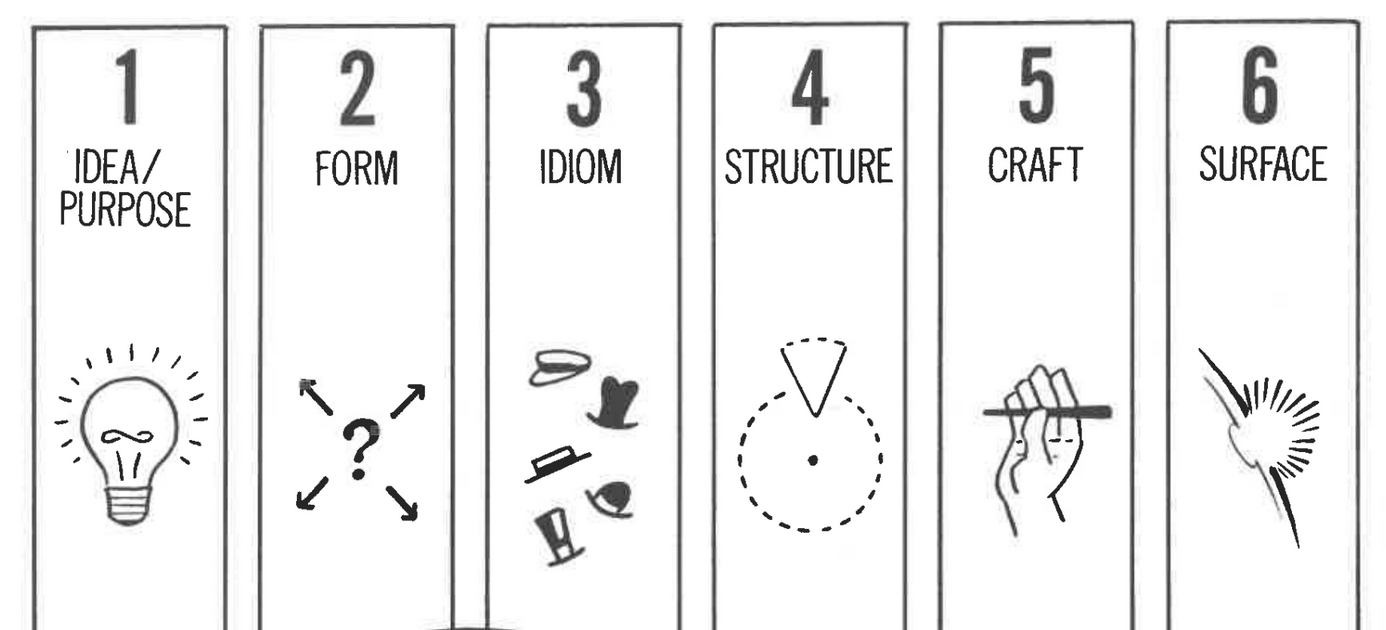 Log Line: Inspirations and Ideas for Title SequencePlot Phrase: 